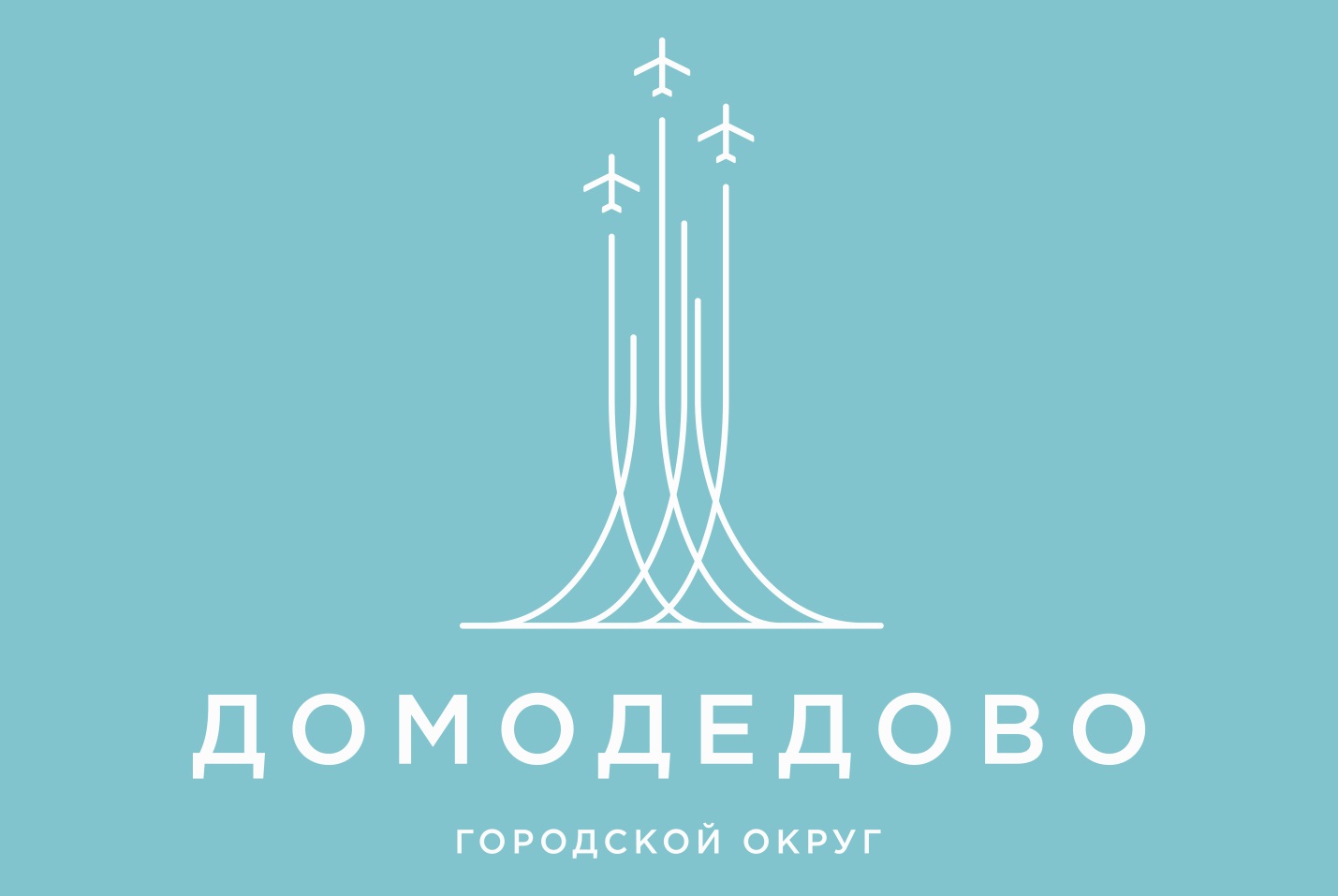 Счетной палатой городского округа Домодедово в период с 01.04.2023 по 28.04.2023 было проведено экспертно-аналитическое мероприятие «Внешняя проверка годового отчета об исполнении бюджета городского округа Домодедово Московской области за 2022 год» и подготовлено заключение на годовой отчет об исполнении бюджета городского округа Домодедово Московской области за 2022 год.Основание для проведения экспертно-аналитического мероприятия: п.1.2 раздел 1 Плана работы Счетной палаты городского округа Домодедово Московской области на 2022 год, утвержденного приказом председателя Счетной палаты городского округа Домодедово от 25.11.2022 №46-3/12.Объект экспертно-аналитического мероприятия: Администрация городского округа Домодедово Московской области.Цель (цели) экспертно-аналитического мероприятия:1.Установление законности, степени полноты и достоверности представленных материалов об исполнении бюджета за 2022 год.2.Определение соответствия фактических показателей местного бюджета показателям, утвержденным решением о бюджете, полноты и своевременности исполнение показателей, установление законности исполнения местного бюджета.3.Экспертиза проекта Решения об исполнении бюджета за 2022 финансовый год.Годовой отчет об исполнении бюджета городского округа Домодедово Московской области направлен в Счетную палату городского округа Домодедово с соблюдением сроков, установленных ст. 264.4 Бюджетного кодекса Российской Федерации и Положением о бюджетном процессе. Отчет об исполнении бюджета городского округа Домодедово за 2022 год, а также представленные одновременно с ним иные формы бюджетной отчетности, по составу форм соответствуют требованиям ст.264.1 Бюджетного кодекса Российской Федерации, Инструкции о порядке составления и представления годовой, квартальной и месячной отчетности об исполнении бюджетов бюджетной системы Российской Федерации, утвержденной Приказом Министерства финансов Российской Федерации от 28.12.2010 №191н. Отчет об исполнении бюджета городского округа Домодедово составлен в соответствии со структурой и кодами бюджетной классификации,  которые применялись при утверждении бюджета на 2022 год (решение Совета депутатов городского округа Домодедово Московской области от 27.12.2021 №1-4/1188 «О бюджете городского округа Домодедово на 2022 год и на плановый период 2023 и 2024 годов»Годовой отчет об исполнении бюджета соответствует установленным требованиям по содержанию и полноте отражения информации.Основные характеристики бюджета городского округа Домодедово в отчетный период:- доходная часть бюджета городского округа Домодедово в 2022 году исполнена в сумме 10 965 038,8 тыс.руб., или на 98,0% к плану в сумме 11 193 766,6 тыс.руб.;- расходная часть бюджета городского округа Домодедово в 2022 году исполнена в сумме 11 221 824,2 тыс.руб., или 93,4% к уточненному плану 2022 года.Результатом исполнения бюджета за 2022 год является образование дефицита в размере 256 785,4 тыс.руб.По результатам экспертно-аналитического мероприятия подготовлено заключение по внешней проверке годового отчета об исполнении бюджета городского округа Домодедово Московской области за 2022 год, которое направлено председателю Совета депутатов городского округа Домодедово и Главе городского округа Домодедово. 